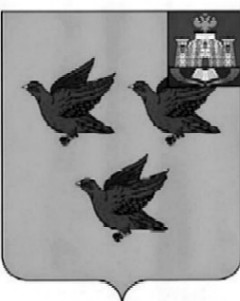 РОССИЙСКАЯ ФЕДЕРАЦИЯОРЛОВСКАЯ ОБЛАСТЬ АДМИНИСТРАЦИЯ ГОРОДА ЛИВНЫП О С Т А Н О В Л Е Н И Е15 сентября 2021 г.				                                                           № 83     	          г. ЛивныОб уполномоченном учреждении наопределение поставщиков (подрядчиков,исполнителей) для муниципальных бюджетных учреждений,подведомственных управлению культуры, молодежной политики и спорта администрации города ЛивныОрловской областиВ соответствии с Федеральным законом от 5 апреля 2013 года № 44-ФЗ  «О контрактной системе в сфере закупок товаров, работ, услуг для обеспечения государственных и муниципальных нужд», в целях централизации муниципальных  закупок администрация города Ливны п о с т а н о в л я е т:1. Определить муниципальное казенное учреждение города Ливны               «Централизованная бухгалтерия» учреждением, уполномоченным на определение поставщиков (подрядчиков, исполнителей) для муниципальных бюджетных учреждений, подведомственных управлению культуры, молодежной политики и спорта администрации города Ливны Орловской области (далее – уполномоченное учреждение) конкурентными способами.2. Утвердить Порядок взаимодействия уполномоченного учреждения и заказчиков по определению поставщиков (подрядчиков, исполнителей) согласно приложению.3. Внести изменения в постановление администрации города Ливны от 14 марта 2014 года № 23 «Об уполномоченном органе на определение поставщиков (подрядчиков, исполнителей) для заказчиков города Ливны Орловской области», изложив пункт 4 в следующей редакции:«4. Настоящее постановление не распространяет свое действие на муниципальное казенное учреждение города Ливны «Единая дежурно-диспетчерская служба города Ливны», управление культуры, молодежной политики и спорта администрации города Ливны Орловской области, муниципальные бюджетные учреждения, подведомственные управлению культуры, молодежной политики и спорта администрации города Ливны Орловской области.».4. Признать утратившим силу постановление администрации города Ливны Орловской области от 28 августа 2018 г. № 89 «Об уполномоченном органе на определение поставщиков (подрядчиков, исполнителей) для муниципальных учреждений, подведомственных управлению культуры, молодежной  политики и спорта администрации города Ливны Орловской области».5. Опубликовать настоящее постановление в газете «Ливенский вестник» и разместить на официальном сайте в сети Интернет.          6. Контроль за исполнением настоящего постановления возложить на первого заместителя главы администрации города Ливны Орловской области.Глава  города                                                                                       С.А. ТрубицинПриложение                                                                 к постановлению администрации города Ливны Орловской области                                                               от 15 сентября 2021 г. №  83        Порядок взаимодействия  уполномоченного учреждения и заказчиков по определению поставщиков (подрядчиков, исполнителей).I. Общие положения.1. Настоящий Порядок взаимодействия уполномоченного учреждения (далее – Порядок) и заказчиков по определению поставщиков (подрядчиков, исполнителей) разработан в соответствии с  Федеральным законом от 5 апреля 2013 года № 44-ФЗ  «О контрактной системе в сфере закупок товаров, работ, услуг для обеспечения государственных и муниципальных нужд» (далее – Федеральный закон). Порядок регулирует отношения, возникающие между заказчиками и уполномоченным учреждением при определении поставщиков (подрядчиков, исполнителей) конкурентными способами.2. Определение поставщиков (подрядчиков, исполнителей) – это совокупность действий, начиная с размещения извещения об осуществлении закупки товара, работы, услуги для муниципальных нужд, либо в установленных законодательством случаях с направлением приглашения принять участия в определении поставщика, подрядчика, исполнителя, и завершая заключением контракта. Обоснование закупок, определение условий муниципального  контракта (далее - контракт), в том числе начальной (максимальной) цены контракта (далее -цена контракта) и подписание контракта осуществляется заказчиками самостоятельно. 3. Под заказчиками в настоящем Порядке понимаются бюджетные учреждения подведомственные управлению культуры, молодежной политики и спорта администрации города Ливны, а также управление культуры, молодежной политики и спорта администрации города Ливны.4. Уполномоченное учреждение и заказчик обмениваются информацией о лицах, ответственных за своевременный информационный и документационный обмен между уполномоченным учреждением и заказчиком (о контрактной службе заказчика, контрактном управляющем заказчика), ежегодно до 31 декабря, а в случаях изменений - в течение 5 рабочих дней со дня соответствующих изменений.5. В случае изменения законодательства Российской Федерации и иных нормативных правовых актов Российской Федерации о контрактной системе в сфере закупок товаров, работ, услуг для государственных и муниципальных нужд (далее - законодательство Российской Федерации о контрактной системе в сфере закупок), а также нормативных правовых актов области, принятых в соответствии с частью 3 статьи 2 Федерального закона (далее - правовые акты области), и до внесения соответствующих изменений в настоящий Порядок, а также с учетом правоприменительной практики уполномоченное учреждение вправе запрашивать у заказчиков информацию, необходимую для организации определения поставщиков (исполнителей, подрядчиков), в соответствии с требованиями законодательства Российской Федерации о контрактной системе в сфере закупок и правовыми актами области. В случае непредставления такой информации процедура определения поставщиков (исполнителей, подрядчиков) приостанавливается до момента предоставления такой информации заказчиком.II. Полномочия заказчиков и уполномоченного учреждения при определении поставщиков (подрядчиков, исполнителей).6. Заказчик в установленном порядке:1) осуществляет обоснование закупки с применением правил нормирования, установленных действующим законодательством;2) разрабатывает и утверждает план-график, размещает в единой информационной системе в сфере закупок план-график и внесенные в него изменения;3) осуществляют описание объекта закупки в соответствии с правилами, установленными Федеральным законом;4) выбирает способ определения поставщика (подрядчика, исполнителя) и обосновывает выбор этого способа;5)  определяет условия  контракта либо применяет типовую форму контракта;6) обосновывает цену контракта, в том числе цену каждой позиции заявки, если в заявку включены несколько видов товаров, работ, услуг;7) устанавливает требования к участникам закупки в соответствии с действующим законодательством;8) представляет в уполномоченное учреждение информацию о  контрактном управляющем, ответственном за заключение контракта;  9) принимает решение о предоставлении преимуществ учреждениям и предприятиям уголовно-исполнительной системы,  организациям инвалидов,  субъектам малого предпринимательства, социально ориентированным         некоммерческим организациям в соответствии с Федеральным законом при         осуществлении закупок;10) устанавливает размер и порядок внесения денежных средств в качестве обеспечения заявок на участие в закупке, а также условия банковской гарантии (если такой способ обеспечения заявок применим в соответствии с Федеральным законом);11) устанавливает размер, порядок предоставления и требования к обеспечению исполнения контракта; 12) устанавливает условия, запреты и ограничения допуска товаров, происходящих из иностранного государства или группы иностранных государств, работ, услуг, соответственно выполняемых, оказываемых иностранными лицами в соответствии с действующим законодательством;13) принимает решение об осуществлении повторных процедур определения поставщика (подрядчика, исполнителя);14) осуществляет подачу заявки на определение поставщиков (подрядчиков, исполнителей) (далее – заявка) на бумажном и электронном носителе в соответствии с формами, утвержденными уполномоченным учреждением;15)  утверждает заявку на закупку, в том числе документы и входящие в нее сведения, в целях их включения в неизменном виде в документацию о закупке как часть, утвержденную непосредственно заказчиком;16)  по требованию уполномоченного учреждения разъясняет информацию и (или) представляет в уполномоченное учреждение документы, необходимые в соответствии с Федеральным законом для рассмотрения заявки на закупку  подготовки документации о закупке;17) по запросу уполномоченного учреждения направляет в его адрес сведения, необходимые для разъяснения положений документации о закупке в части, разработанной и утвержденной заказчиком; 18) для  внесения изменений в извещение об осуществлении закупки и (или) документацию о закупке за 2 рабочих дня до истечения срока,  установленного Федеральным законом для принятия решения  о внесении изменений в извещение об осуществлении закупки и (или) документацию о закупке, уведомляет уполномоченное учреждение о необходимости внесения  соответствующих  изменений с одновременным направлением текстовой части данных изменений;   19) уведомляет уполномоченное учреждение об отмене определения поставщика (подрядчика, исполнителя) не позднее 2 рабочих дней до истечения срока, установленного Федеральным законом для принятия такого решения. В случае получения уведомления об отмене определения поставщика       (подрядчика, исполнителя) с нарушением указанного срока, уполномоченное учреждение не принимает решение об отмене определения поставщика (подрядчика, исполнителя), о чем информирует заказчика в день получения от него соответствующего уведомления.20)  определяет в соответствии с Федеральным законом критерии  оценки и величины их значимости в целях применения для оценки заявок на  участие в определении поставщиков (подрядчиков, исполнителей), окончательных предложений участников закупки;21) утверждает разработанную уполномоченным учреждением документацию о закупке в срок не более 1 рабочего дня со дня ее получения от уполномоченного учреждения;22) проводит обязательное общественное обсуждение закупок в случаях, установленных действующим законодательством;23) представляет в уполномоченное учреждение информацию о поступлении денежных средств или предоставлении банковской гарантии в качестве обеспечения заявки на участие в определении поставщика (подрядчика, исполнителя);24) заключает и исполняет контракты.7. Уполномоченное учреждение в целях определения поставщиков (подрядчиков, исполнителей) в установленном порядке:1) разрабатывает на основе сведений, содержащихся в заявке заказчика, документацию о закупках (в случае соответствия заявки заказчика требованиям законодательства о контрактной системе, соответствия заявки заказчика установленной форме, соблюдения требований к заявке заказчика);2) направляет документацию в электронной форме на утверждение заказчику; 3) осуществляет выбор оператора электронной площадки для организации и проведения закупок в электронной форме;4) запрашивает у заказчиков информацию и документы, необходимые в соответствии с Федеральным законом для проведения процедуры определения поставщиков (подрядчиков, исполнителей)  и для проверки сведений, содержащихся в заявке на определение поставщиков (подрядчиков, исполнителей);5) размещает информацию, предусмотренную Федеральным законом в единой информационной системе в сфере закупок (извещения об осуществлении закупок, документацию о закупках, изменения в извещения об осуществлении закупок, изменения в документацию о закупках, извещения об отмене определения поставщиков (подрядчиков,  исполнителей), разъяснения положений документации, протоколы, составленные при определении поставщиков (подрядчиков, исполнителей) и др.;6) в срок, определенный Федеральным законом, на основании запроса о разъяснениях положений документации подготавливает разъяснения положений документации о закупке  в части, разработанной и утвержденной уполномоченным учреждением;7) формирует, направляет и размещает в единой информационной системе в сфере закупок в соответствии с Федеральным законом ответы на  запросы о разъяснениях положений документации о закупке, в том числе представленные заказчиками в соответствии с настоящим Порядком. Сведения, необходимые для разъяснения положений документации о закупке (относящиеся к вопросам планирования данной закупки, описания закупки, обоснования цены контракта, условиям исполнения контракта, установлению требований к участникам закупки) уполномоченное учреждение запрашивает  у заказчика в день поступления запроса о даче разъяснений положений документации о закупке. Заказчик в течение  1 рабочего дня со дня поступления запроса от уполномоченного учреждения представляет соответствующие сведения для разъяснения положений документации о закупке;8) до начала проведения закупки для определения поставщика (подрядчика, исполнителя) создает комиссию по осуществлению закупок, определяет ее состав, порядок работы и  назначает председателя данной комиссии (при необходимости); 9) направляет заказчику документы (протоколы) о результатах определения поставщиков (подрядчиков, исполнителей);10) осуществляет хранение протоколов, составленных при определении поставщиков (подрядчиков, исполнителей), иных документов и материалов в соответствии с законодательством;11) предоставляет в органы, уполномоченные на осуществление контроля в сфере закупок, по их требованию необходимые документы.III. Порядок подачи заказчиками заявокна определение поставщиков (подрядчиков, исполнителей)  в уполномоченное учреждение.8. Подача заказчиком заявки осуществляется в соответствии с утвержденным планом-графиком в форме электронного документа и на бумажном носителе с прикреплением документов, необходимых в соответствии с Федеральным законом для проведения процедуры определения поставщиков (подрядчиков, исполнителей)  и для проверки сведений, содержащихся в заявке. 9. Заявка на определение поставщика (подрядчика, исполнителя) подается заказчиком в уполномоченное учреждение не позднее, чем за 20 дней до предполагаемой даты размещения в информационной системе информации о проведении закупки.Указанный срок не включает в себя время доработки и/или исправления заявки муниципальным заказчиком, заказчиком при возврате заявки уполномоченным учреждением.       10. Подаваемая заявка  свидетельствует о:1) решении заказчика осуществить определение поставщика (подрядчика, исполнителя);2) подтверждении наличия у заказчика лимитов бюджетных обязательств, предусмотренных на оплату объекта закупки;3) включении данной закупки в план-график.        11. Заявка составляется заказчиком по форме, указанной в приложении к настоящему Порядку.        12. К заявке прилагаются следующие документы:           1) техническое задание (спецификация), содержащее краткое изложение условий контракта, наименование и описание объекта закупки с учетом требований, предусмотренных статьей 33 Федерального закона, информацию о количестве и месте доставки товара, являющегося предметом контракта, месте выполнения работы или оказания услуги, являющихся предметом контракта, а также сроки поставки товара, завершения работы или график оказания услуг. В случае если функциональные, технические и качественные характеристики, эксплуатационные характеристики объекта закупки содержатся в документах, изготовленных в электронной форме, к заявке должны быть приложены такие документы в электронной форме. В случае проведения электронного аукциона, открытого конкурса описание объекта закупки не должно содержать сведений, составляющих государственную тайну, и иных сведений, не подлежащих размещению на официальном сайте;          2) проект контракта, заключаемый по результатам определения поставщиков (подрядчиков, исполнителей) и подготовленный в соответствии с требованиями статьи 34 Федерального закона;          3) обоснование цены контакта, установленной в заявке, в соответствии с требованиями статьи 22 Федерального закона и указание сведений о применении метода определения указанных цен контрактов.          13. Заявка подписывается руководителем заказчика, согласовывается с заместителем главы администрации города, курирующим деятельность заказчика,  начальником финансового управления администрации города и  начальником управления культуры, молодежной политики и спорта администрации города Ливны Орловской области. Проведение процедуры определения поставщика (подрядчика, исполнителя) осуществляется только на основании правильно оформленной заявки.14. При поступлении от заказчика заявки уполномоченное учреждение в течение двух рабочих дней со дня ее регистрации проводит проверку:1)  полноты представленных документов;2) соответствия указанных в представленных документах сведений требованиям законодательства Российской Федерации о контрактной системе в сфере закупок.15. При наличии замечаний уполномоченного учреждения к представленным документам они возвращаются заказчику в течение 1 рабочего дня с момента завершения проверки для устранения замечаний с указанием причин возврата.В течение 2 рабочих дней заказчик устраняет замечания и передает документы в уполномоченное учреждение на повторное рассмотрение в соответствии с пунктом 14 раздела III настоящего Порядка.16. При отсутствии со стороны уполномоченного учреждения замечаний к полноте представленных документов, соответствию указанных в них сведений требованиям законодательства Российской Федерации о контрактной системе в сфере закупок, уполномоченное учреждение в течение 5 рабочих дней с даты окончания проверки:1) осуществляет разработку документации о закупках и передает ее на утверждение заказчику.2) готовит извещение об осуществлении закупок.17. Заказчик утверждает документацию о закупках в течение одного рабочего дня со дня ее получения от уполномоченного учреждения.18. Размещение извещения об осуществлении осуществляется уполномоченным учреждением в срок не более 2 (двух) рабочих дней после утверждения документации о закупке заказчиком.19. В случае поступления в уполномоченное учреждение запросов на разъяснение положений документации о закупках, уполномоченное учреждение до конца рабочего дня, в котором получен такой запрос, направляет его заказчику.Заказчик в течение рабочего дня, следующего за днем получения запроса, представляет в уполномоченное учреждение соответствующие разъяснения подписанные руководителем.20. Контракт подписывается заказчиком, для которого были определены поставщики (подрядчики, исполнители), в установленные Федеральным законом сроки и в течение 1 рабочего дня со дня заключения контракта письменно в произвольной форме уведомляет об этом уполномоченное учреждение.21. В случае если контракт не был заключен, заказчик в течение 2 рабочих дней по истечении срока, установленного для заключения контракта, уведомляет об этом уполномоченное учреждение с указанием причин, по которым контракт не был заключен.22. Осуществление закупки у единственного поставщика в случаях, предусмотренных Федеральным законом, заказчики проводят самостоятельно.23. При осуществлении двумя и более заказчиками закупок одних и тех же товаров, работ, услуг такие заказчики вправе проводить совместные конкурсы или аукционы.Организатором совместных конкурсов или аукциона выступает уполномоченное учреждение.Для проведения совместного конкурса или аукциона заказчики заключают между собой соглашение о проведении совместного конкурса или аукциона до утверждения конкурсной документации или документации об аукционе.При осуществлении закупок путем проведения совместных конкурсов и аукционов уполномоченное учреждение размещает информацию об осуществлении такой закупки в единой информационной системе после заключения соглашения заказчиками о проведении совместного конкурса или аукциона и утверждения конкурсной (аукционной) документации о проведении совместного конкурса или аукциона.Контракт с победителем совместного конкурса или аукциона заключается каждым заказчиком самостоятельно.24. При направлении в уполномоченное учреждение заявки на определение поставщика (подрядчика, исполнителя) закрытыми способами заказчик представляет документы, подтверждающие согласование применения закрытых способов определения поставщика (подрядчика, исполнителя) с уполномоченным Правительством Российской Федерации федеральным органом исполнительной власти на осуществление данных функций в соответствии с действующим законодательством, а также предложения заказчика относительно перечня потенциальных участников закупки.         25. Ответственность за достоверность сведений и информации, представленных заказчиком в уполномоченное учреждение несет заказчик в соответствии с действующим законодательством.         26. Уполномоченное учреждение несет ответственность в соответствии с действующим законодательством в рамках возложенных полномочий.Приложение 1 к Порядку взаимодействияуполномоченного учреждения и заказчиков по определению поставщиков (подрядчиков, исполнителей) конкурентными способами.Заявка на определение поставщиков (подрядчиков, исполнителей)                                        Утверждаю                                      Согласовано:                                         Заказчик:                                  Заместитель главы администрации города, __________________________________                       курирующий деятельность заказчика                                                                     ______________________ФИО                                      _____________________  Ф.И.О.                          "____" _______________________       г.                       "____" _______________________       г.                                                                                                       Согласовано:                                                                                  Начальник финансового управления                                                                                 администрации города                                                                                    _____________________     Ф.И.О."____" _______________________       г.                                                                                                Согласовано:                                                                                Начальник управления культуры, молодежной 	политики и спорта                                                               _____________________  Ф.И.О.                          "____" _______________________       г.В МУНИЦИПАЛЬНОЕ КАЗЕННОЕ УЧРЕЖДЕНИЕ ГОРОДА ЛИВНЫ«ЦЕНТРАЛИЗОВАННАЯ БУХГАЛТЕРИЯ»________________________________________________ просит  Вас определить наименование муниципального заказчика поставщика (подрядчика, исполнителя) путем  __________________________________________________________________способ определения поставщика (подрядчика, исполнителя), наименование конкурентной процедуры Начальная (максимальная) цена контракта:  – ________________ тыс. рублей.Приложение: заявка  -           листа –  1 экз.Руководитель муниципального заказчика                                                Ф. И. О.ЗАЯВКАна определение поставщиков (подрядчиков, исполнителей)Согласно плана-графика на ______ год прошу в установленном порядке определить поставщиков (подрядчиков, исполнителей):в соответствии с требованиями, установленными в техническом задании (спецификации),  приложение №______ к настоящей заявке.Прилагаемые документы:__________________________________________ 1.Наименование предмета конкурса, аукциона(согласно плана-графика, ОКПД 2/ КТРУ)2.Наименование товара, работы, услуги в соответствии с каталогом товаров, работ, услуг для обеспечения государственных и муниципальных нужд (далее - КТРУ), код позиции в соответствии с КТРУ (при наличии позиции в КТРУ)(указывается код КТРУ- каталог товаров, работ, услуг для обеспечения государственных и муниципальных нужд, размещенный на сайте Единой Информационной Системы)3.Общероссийский классификатор продукции по видам экономической деятельности» (далее - ОКПД 2) (при отсутствии позиции в КТРУ)(указывается код вида товара, работ, услуг согласно приказу Росстандарта от 31 января 2014 года № 14-ст «ОК 034-2014 (КПЕС 2008). 4.Требования к объекту закупки(количественные, функциональные, технические, качественные и эксплуатационные характеристики объекта закупки)5.Закупка у субъектов малого предпринимательства(указывается информация об осуществлении закупки у субъектов малого предпринимательства в соответствии с требованиями ст. 30 Федерального закона от 05 апреля 2013 г. № 44-ФЗ)6.Цель закупки(указываются наименование (реквизиты) документа, определяющие цели осуществления закупок в соответствии с требованиями ст. 13 Федерального закона от 05 апреля 2013 г. № 44-ФЗ)7.Место поставки товара, выполнения работ, оказания услуг(информация о месте поставки товара, являющегося предметом контракта, месте выполнения работы или оказания услуги, являющихся предметом контракта, а также сроки поставки товара, завершения работы или график оказания услуг)8.Идентификационный код закупки(согласно плана-графика)9.Источник финансирования закупки(указывается источник финансирования бюджет или внебюджетные средства)10.Начальная (максимальная) цена контракта(указывается цифрами и прописью в рублях)11.НМЦК определена и обоснована посредством применения следующего метода или нескольких следующих методов(метод определения начальной (максимальной) цены контракта определяется исходя из требований статьи 22 Федерального закона от 05 апреля 2013 г. № 44-ФЗ)12Наличие утвержденной проектно-сметной документации, экспертизы (при наличии)Локально-сметный расчет (указывается (при необходимости). Предоставляется на бумажном и электронном носителе)13.Размер обеспечения заявки, а также условия банковской гарантии(устанавливается в соответствии с требованиями статьи 44 Федерального закона от 05 апреля 2013 г. № 44-ФЗ)14.Реквизиты счета для внесения денежных средств в качестве обеспечения заявок участников(указываются актуальные реквизиты, на момент подачи заявки)15.Размер обеспечения исполнения контракта, порядок предоставления такого обеспечения, требования к такому обеспечению(устанавливается в соответствии с требованиями статьи 96 Федерального закона от 05 апреля 2013 г. № 44-ФЗ)16.Информация о порядке расчетов с поставщиком (подрядчиком, исполнителем)(указываются: форма, сроки и порядок оплаты товара, работ, услуг, авансирование работ)17.Критерии оценки заявок на участие в конкурсе, величины значимости этих критериев(указываются стоимостные и нестоимостные критерии при необходимости).18.Ограничение участия в определении поставщика (подрядчика, исполнителя)(устанавливается в соответствии с требованиями статьи 27 Федерального закона от 05 апреля 2013 г. № 44-ФЗ)19.Требования к участникам закупки(в соответствии с требованиями статьи 27 Федерального закона от 05 апреля 2013 г. № 44-ФЗ)20.Дополнительные требования к участникам закупки и обоснование таких требований(устанавливаются в соответствии с частью 2 статьи 31 Федерального закона № 44-ФЗ)21.Преимущества, предоставляемые заказчиком участникам закупкипредставляются/не предоставляются.(с соответствии с ч. 4 статьи 27 Федерального закона от 05 апреля 2013 г. № 44-ФЗ)22.Условия, запреты «Применение национального режима»Условия, запреты и ограничения допуска товаров, происходящих из иностранного государства или группы иностранных государств, работ, услуг, соответственно выполняемых, оказываемых иностранными лицами. Установлено/не установлено (в соответствии со ст. 14 Федерального закона от 05 апреля 2013 г. № 44-ФЗ)23.Сроки выполнения работ, оказания услуг, поставки товаров(указываются сроки (периоды) поставки товаров, выполнения работ, оказания услуг)24.Сведения о возможности заказчика изменить/увеличить предусмотренные контрактом количество товаровпредусмотрено/не предусмотрено.( указывается при осуществлении закупки в соответствии с ч. 18 ст. 34 и пп. 6. ч. 1 ст. 95 Федерального закона от 05 апреля 2013 г. № 44-ФЗ)25.Информация о контрактной службе, контрактном управляющем, ответственном за заключение контракта(указывается актуальная информации об ответственных лицах : ФИО, должность, основания назначения, сфера ответственности, контактные данные)